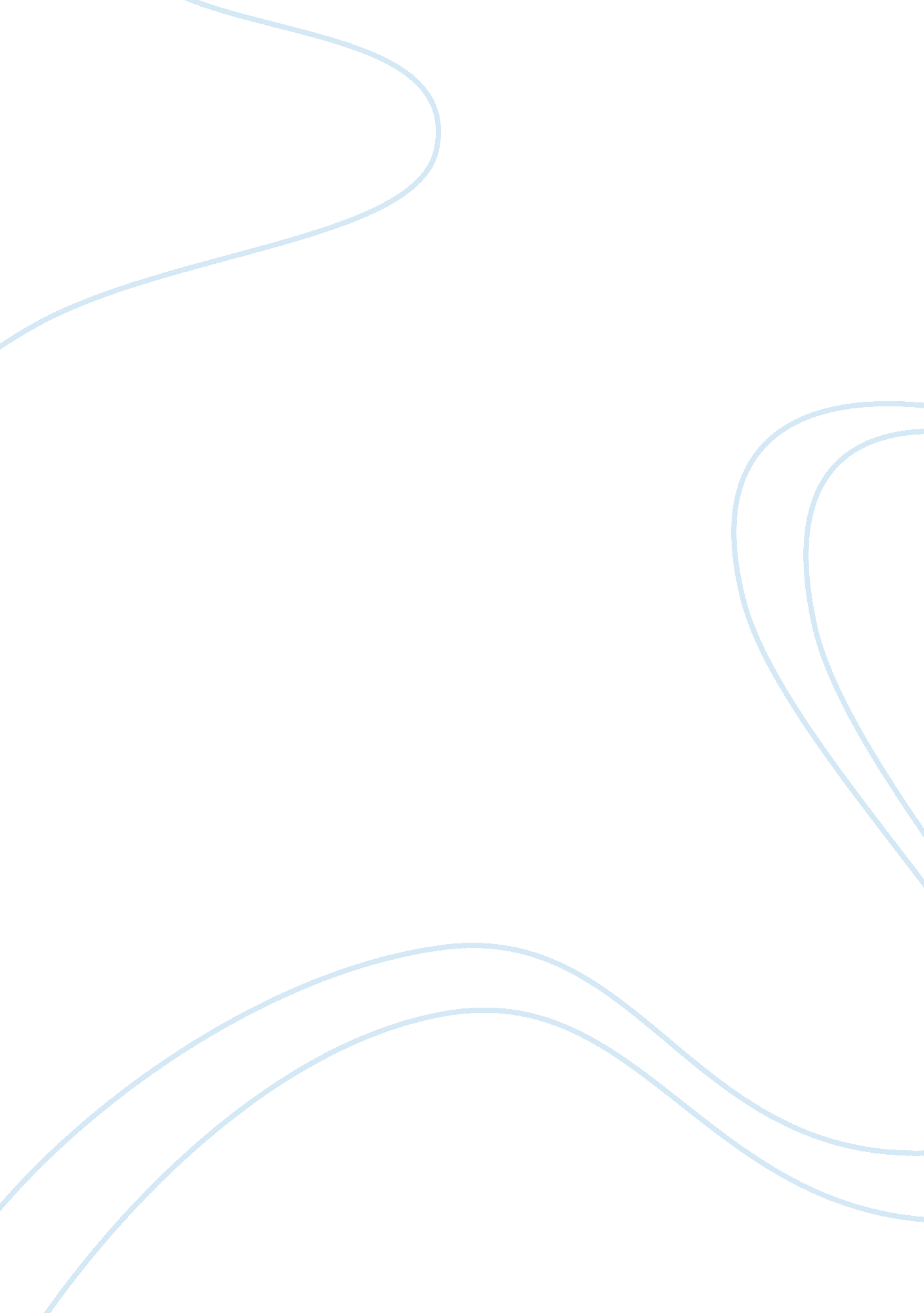 Bunsen burner essay sample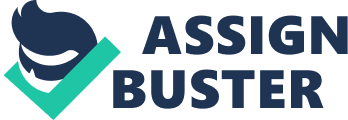 The purpose of this report is to use different tests to discover what bacteria is the unknown. This is important because we need to know what test need to be done to rule out different bacteria when testing. There are different tests done for gram negative and gram positive bacteria. Materials and Methods The materials used for this lab were stock solution, agars, slant agars, Bunsen burner, loop, microscope, slide, and stains. The first thing that was done was to create a culture with a sample that was given. The sample was streaked in an agar plate then incubated and 24 hours later a colony was selected from the plate and streaked again on a separate agar plate then incubated again. Finally another 24 hours later another colony was collected from the agar and put into a TSA and refrigerated for 24 hours. After this the last step was to gram stain the bacteria to decide if the bacteria was gram positive or negative and what shape the bacteria was. After concluding the bacteria was gram negative the following gram negative test were done per lab procedure: DNAse, Catalase, Indole, Urease, Starch agar, Simmons Citrate, Results. 